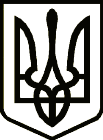 УкраїнаНОВГОРОД – СІВЕРСЬКА МІСЬКА РАДАЧЕРНІГІВСЬКОЇ ОБЛАСТІВиконавчий комітетРІШЕННЯ02 квітня 2021 року 		м. Новгород-Сіверський 				№ 53Про внесення змін до додатку 1 дорішення виконавчого комітету міської ради від 25 листопада 2015 року № 1У зв'язку з кадровими змінами, керуючись статтями 52, 59 Закону України "Про місцеве самоврядування в Україні", виконавчий комітет міської ради ВИРІШИВ:1. Внести зміни до додатку 1 до рішення виконавчого комітету міської ради від 25 листопада 2015 року № 1 "Про затвердження переліку та складу комісій виконавчого комітету Новгород-Сіверської міської ради", а саме:1) викласти пункт 2 "Адміністративна комісія" в новій редакції, згідно з додатком 1.2) викласти пункт 6 "Комісія з питань техногенно-екологічної безпеки та надзвичайних ситуацій" в новій редакції, згідно з додатком 2.2. Рішення виконавчого комітету міської ради від 21 лютого 2019 року №37 "Про внесення змін до складу адміністративної комісії виконавчого комітету", від 27 квітня 2020 року №66 "Про внесення змін до складу міської комісії з питань техногенно-екологічної безпеки та надзвичайних ситуацій" вважати такими, що втратили чинність.	3. Контроль за виконанням підпункту 1 пункту 1 рішення покласти на заступника міського голови з питань діяльності виконавчих органів міської ради Йожикова С.В.	4. Контроль за виконанням підпункту 2 пункту 1 рішення покласти на заступника міського голови Верченка П.В.Міський голова 								Л. ТкаченкоДодаток 1до рішення виконавчогокомітету міської радивід 02 квітня 2021 року № 532. Адміністративна комісія Голова комісії: 	заступник міського голови з питань діяльності виконавчих органів міської радиЗаступник голови комісії: 	головний спеціаліст юридичного відділу міської ради;Секретар комісії: 	головний спеціаліст відділу земельних відносин міської ради (Вовк А.В.)Члени комісії:керуючий справами виконавчого комітету Новгород-Сіверської міської ради;завідувач сектору з питань внутрішнього контролю та аудиту міської ради;головний спеціаліст загального відділу міської ради (Чех Л.М.);головний спеціаліст відділу житлово-комунального господарства міської ради (Сичов І.В.);депутат Новгород-Сіверської міської ради (Ковальчук Т.М.) (за згодою); член виконавчого комітету міської ради (Чуванова С.Ф.) (за згодою).Керуючий справами виконавчогокомітету міської ради 							С. ПоливодаДодаток 2до рішення виконавчогокомітету міської радивід 02 квітня 2021 року № 536. Комісія з питань техногенно-екологічної безпеки та надзвичайних ситуаційГолова комісії: 	заступник міського головиПерший заступник голови комісії: 	начальник районного відділу управління Державної служби України з надзвичайних ситуацій у Чернігівській області (за згодою)Заступник голови комісії: 	керуючий справами виконавчого комітету міської радиСекретар комісії: 	головний спеціаліст сектору з питань цивільного захисту, оборонної та мобілізаційної роботи міської радиЧлени комісії:начальник фінансового управління міської ради;начальник відділу житлово-комунального господарства міської ради;начальник служби у справах дітей міської ради;головний спеціаліст юридичного відділу міської ради;старший інженер Новгород-Сіверської дільниці служби експлуатації систем газопостачання управління експлуатації АТ "Чернігівгаз" (за згодою);заступник начальника управління - начальник відділу безпечності харчових продуктів та ветеринарної медицини Новгород-Сіверського районного управління Головного управління Держпродспоживслужби в Чернігівській області (за згодою);заступник начальника відділу поліції з превентивної діяльності Новгород-Сіверського РВП ГУ НП в Чернігівській області (за згодою);заступник головного лікаря КНП "Новгород-Сіверський міський центр первинної медико-санітарної допомоги" (за згодою);медичний директор КНП "Новгород-Сіверська центральна міська лікарня імені І.В. Буяльського" (за згодою);військовий комісар Новгород-Сіверського об’єднаного міського територіального центру комплектування та соціальної підтримки (за згодою);директор ТОВ "Комунальник" (за згодою);директор КП "Добробут" територіальної громади м. Новгород-Сіверський (за згодою).Керуючий справами виконавчогокомітету міської ради 							С. Поливода